汽车工程学院2019-2020学生奖学金、助学金获奖情况1、汽车工程学院2019-2020奖学金评选结果公示学院各班级：根据《武汉理工大学普通全日制本科学生优秀学生奖励办法》（校学字〔2017〕9号）文件精神，经学生本人申请，学院大学生综合素质测评暨评先、奖（助）学金评定工作领导小组结合学生班级、年级评议，现将拟评奖学金学生名单予以公示：国家奖学金：吴宇通、赵建辉、陈龙、毛俊毅、童瑶、田诗晨、吴佳杰、顾晨玮、洪炜杰、杨鑫、欧阳炜豪、黄鑫、奉嘉明、宋磊、杨欣、叶萌。国家励志奖学金：郭东华、牛书颉、梁东鹏、杨杰、李兆鹏、李志杰、周云飞、杨成成、张凯深、聂玉威、王俊龙、刘国庆、周荣辉、刘小睿、黄虎、罗文升、李明、贾镇旺、郑雪松、王桢、张雨成、詹榆、滕健、陈振坤、王锦超、路珂、范龙宇、卢鑫、龚岚清、乔天明、卢晓铭、孟子凡、赵贵龙、杨远路、彭旭东、冉神坤、李世玮、徐征、崔朝威、黄严锋、白歌、刘秋彤、刘家祺、申俊、乔增鑫、李金伟、于磊、肖澧、徐飞杨、丁康康、朱新浩、张长鸿、周慧。学校一等奖学金：许剑飞、韩思博、宋皓宇、李兴意、王凯伦、任熠、周理想、朱效宏、苗家正、陈诺、李卓、彭逸佳、张运凯、季云霄、刘宇涵、李岩、宋宇晨、吴汇哲、刘成文、侯喆、张鸿洋、何丹迪、岳朝阳、王昊、邵浩洛、郑家昱、王修文。学校二等奖学金：莫鹏飞、周正杰、周梦菲、熊宇宸、刘卓烜、曹小宇、覃明珍、邝远浩、黎奉常、陈锐鹏、王子轩、邹文涛、刘周纯、冯小飞、毛亚斌、张代泽、徐飞扬、王祎纯、郭世宝、周施威、王子恺、邱子上、俞恩昊、钞毅鹏、金文洋、范柳斌、郑毅、杨治豪、刘航显、代云龙、李昊楠、陈光宇、王晓宇、晏一昕、赵风安、彭陆亚静、王培炎、李淑华、雷海林、乔宝宝、崔瀛、李梦迪、张霈阳、李银洲、田恒、向上、闵历、王浩宇、代宇晟、耿天印、刘炼、王震宇、谢俊凡、宁嘉龙。学校三等奖学金：肖潇、孟繁宇、李煜、周巍、李昊、张瑛琦、曹彦博、纪龙龙、卫芃男、连舒凡、汪钰聪、姜昌猛、李昊、李康、陈佳森、马旭东、石宇挺、谭云阳、包小鸣、李昊田、闫国富、李华瑞、赵一宁、于明杰、蒋鑫、梅崇焕、岳才政、安朝臣、王政、游志威、范彬彬、赵富强、刘富瑞、李旭、马越、徐纪弘、张博阳、余清、刘雅彤、王占彬、高钦芸、袁嘉城、李耘凡、张延奎、孙鸣、程鹏飞、周业彪、赵天宇、杨郁叶、夏涵涵、刘昊东、苏咏杭、王博涵、兰雪飞、林闽弘、汪永斌、胡宇航、李锦涛、夏文辉、谢永琪、陈云、陈豪、王俊睿、张志凌、刘耐特、罗玮淇、李致远、朱哲辰、张宇航、曾杰、郭雨、罗鑫、王宜丹、黄思威、宋泽稳、郁博威、曹庆龙、熊乘风、匡文锋、杨家希、龚智超、陈佳豪、崔淑娟、王鑫隆、林荷英、韩文豪、张启文、严永胜、陶玥明、闫明歌、张纪欣、涂德超、王焕之、钟钊、罗嘉瑞、杨文婕、赵风云、张文浩、黄来发、许可、吴传翔、陈子健、邬云斌、王志铖、郭东辉、马博文、郑志恩、刘汪、黄翔飞、王逸凡、徐明利、程俊杰、孙展鹏、黄宇、张淳朋、孙嘉豪、柏俊飞、夏子健、周云慧、林玉清、江毅峰、叶鹏翔、贺志信、吴康、王梦玙、彭宽雲、张信煜、张赫、刘政、王查理、郑世祺、寇镇显、徐帅衡、于北辰、杨龙安、杨子怡、文伟、尹泽琦、秦勇斌、罗轶阳、张钰涵、何灵玥、郭毅龙、尚志远、谢仁民、孙二千、孙帅、白雪、杨子琦、钟皓文、陈俊炀、宋华龙、李顺、龚康康、沈靖宜、刘林、张云飞、卓学滨、周一凡、欧阳文博、周洪龙、彭屿、张翰宇。单项奖：罗资润、邹撼岳、苏童、徐宏扬、马俊杰、殷睿丰、吴倡、黄威、陈冲、李泽尧、刘威龙、张怡军、王子昂、陈新元、李文江、唐涵、孟宪华、汪浩远、唐本刊、李勇鑫、王龙涛、李平阳、徐文豪、赵家豪、陈冠淇、李茂荣、杨雨卓、张迅、吴佳俊、陈昆、叶昊、王点、侯小舸、魏运哲、蒙坤、林海琳、胡珊珊、纪楚凡、奚福龙、高程远、张书霖、林汉超、丁涛、叶韬、刘淼、李达、李世展、孙静雯、王嘉豪、张道浩、魏昱恒、张哲恺、张悦天、明海龙。现将名单予以公示，公示时间从10月20日-10月22日，公示期为三天。如有异议，请于10月22日（周四）下午17：30之前以书面形式并签署实名向汽车工程学院学生工作办公室反映。联系电话：027-87859135                             汽车工程学院学生工作办公室                                   2020年10月20日2、汽车工程学院2019-2020优秀学生评选结果公示学院各班级：根据《武汉理工大学普通全日制本科学生优秀学生奖励办法》（校学字〔2017〕9号）文件精神，经学生本人申请，学院大学生综合素质测评暨评先、奖（助）学金评定工作领导小组结合学生班级、年级评议，现将拟评优秀学生名单予以公示：校三好学生标兵：洪炜杰、黄鑫、奉嘉明、宋磊、聂玉威、欧阳炜豪、王昊、叶萌、童瑶。校三好学生：许剑飞、郭东华、吴宇通、李煜、曹彦博、牛书颉、卫芃男、莫鹏飞、张宇超、周正杰、连舒凡、任宏乾、周梦菲、赵建辉、张圣思、曹炜颖、梁东鹏、韩思博、刘卓烜、赵一宁、曹小宇、杨杰、宋皓宇、邝远浩、李兴意、李兆鹏、李志杰、周云飞、杨腾、黎奉常、张博阳、王凯伦、高钦芸、孙鸣、周理想、陈锐鹏、张宇、刘周纯、毛亚斌、张代泽、徐飞扬、王祎纯、王昊宇、郭世宝、周施威、朱效宏、石琪、苗家正、王俊龙、黄蕾、刘国庆、陈龙、周荣辉、毛俊毅、陈诺、李明、贾镇旺、田诗晨、郑雪松、王桢、张雨成、王宜丹、李卓、吴佳杰、王子恺、邱子上、陈振坤、彭逸佳、王锦超、路珂、顾晨玮、张运凯、钞毅鹏、金文洋、卢鑫、张震、龚岚清、季云霄、郑毅、刘宇涵、乔天明、杨鑫、孟子凡、赵贵龙、李岩、宋宇晨、杨文婕、杨远路、李昊楠、陈光宇、吴传翔、王晓宇、吴汇哲、晏一昕、冉神坤、赵风安、彭陆亚静、刘成文、王培炎、侯喆、雷海林、徐征、张淳朋、崔朝威、林玉清、江毅峰、崔瀛、何丹迪、黄严锋、白歌、张信煜、李梦迪、张霈阳、李银洲、刘秋彤、刘家祺、田恒、向上、岳朝阳、徐帅衡、乔增鑫、杨欣、罗轶阳、闵历、邵浩洛、郑家昱、王浩宇、代宇晟、胡仁泽、耿天印、王修文、徐飞杨、刘林、刘炼、谢俊凡、丁康康、朱新浩、宁嘉龙、彭屿、石晨旭、陈锴烺、孙文新、单宝全、曹蕴帷、陈荆宇、赵越、郭星浩、霍嘉宸、张凯博、戴如昕、刘雨诺、徐泽霖、杜海峰、杨家琛、王天赐、樊名鑫、高宁、林子卫、鲁立为、徐子帅、罗玉豪、李震洋、黄欣程、王超杰、丁守胜、贺帅宇、王楚、喻博轩、刘雄、杨傲。校优秀学生干部：段升利、覃明珍、梅崇焕、兰雪飞、王焕之、夏子健、张鸿洋、周一凡、张长鸿、杨毅松、金云涛、易宇轩、刘柏均。院三好学生：周巍、李昊、王世权、陈晓瑞、纪龙龙、陈佳森、马旭东、熊宇宸、石宇挺、包小鸣、闫国富、李华瑞、蒋鑫、岳才政、安朝臣、王政、田健桥、李伟、孙洪鑫、李旭、徐纪弘、余清、刘雅彤、袁嘉城、李耘凡、杨郁叶、邹文涛、冯小飞、苏咏杭、王博涵、林闽弘、杨成成、胡宇航、李锦涛、夏文辉、谢永琪、蔡展鹏、陈豪、王俊睿、张志凌、刘耐特、罗玮淇、张林枫、王浩然、黄虎、罗文升、朱哲辰、张宇航、郭雨、詹榆、滕健、黄思威、宋泽稳、郁博威、俞恩昊、匡文锋、杨家希、龚智超、王鑫隆、林荷英、韩文豪、严永胜、闫明歌、范柳斌、黄杰、杨治豪、涂德超、钟钊、罗嘉瑞、张文浩、黄来发、代云龙、许可、陈子健、邬云斌、彭旭东、王泽龙、郭东辉、马博文、郑志恩、黄翔飞、王逸凡、徐明利、程俊杰、黄宇、李淑华、柏俊飞、叶鹏翔、贺志信、王梦玙、彭宽雲、张赫、郑昕宇、刘政、王查理、于北辰、杨龙安、文伟、尹泽琦、张钰涵、何灵玥、郭毅龙、尚志远、谢仁民、白雪、李金伟、陈俊炀、李顺、肖澧、卓学滨、欧阳文博、袁子能、周洪龙、周慧、张翰宇、李泽尧、潘佳俊、向易豪、范旭宁、李良宇、齐飞、程坤、叶昊、胡玺睿、李朝乐、汪诗煜、张诗雨、李泽洋、史立伟、郭祖飞、袁文竣、赵浩宇、王铮、赵雨轩、吴林欢、陈君豪、高云龙、奚福龙、孙文超、杨广桦、朱春骏、刘璇、孙静雯、张道浩、刘宏晟、戴露、彭浩源、孟怀远、陈靖、王瑞敏、张哲恺、齐树、于博、李傲寒、崔晓栋、黄涛、魏炜冉、李姝好、袁子龙、罗骞、王启正。院优秀学生干部：孟繁宇、张小伟、汪钰聪、姜昌猛、李昊田、杜旺革、戴蔚廷、王晨霖、王震宇、王子轩、赵天宇、汪永斌、李致远、刘小睿、陈佳豪、范龙宇、张纪欣、孙展鹏、纪楚凡、杨子琦、于磊、沈靖宜、王震宇、马群、陈文、林汉超、王于胜、邓世平、陈科旭、蒲诗映、王子昂、刘沉、王晓磊、杜威、叶明鑫、曾天成、雷鸿谦、丁涛、赵乐龙。现将名单予以公示，公示时间从10月26日-10月28日，公示期为三天。如有异议，请于10月28日（周三）下午17：30之前以书面形式并签署实名向汽车工程学院学生工作办公室反映。联系电话：027-87859135                                      汽车工程学院学生工作办公室2020年10月26日3、汽车学院2020级研究生卓越奖学金评审结果公示根据《武汉理工大学研究生奖学金管理办法》（校研字〔2017〕42号）、《汽车工程学院研究生卓越奖学金评审细则》文件精神，经学院研究生奖学金评审委员会评定，现将2020级研究生卓越奖学金结果予以公示：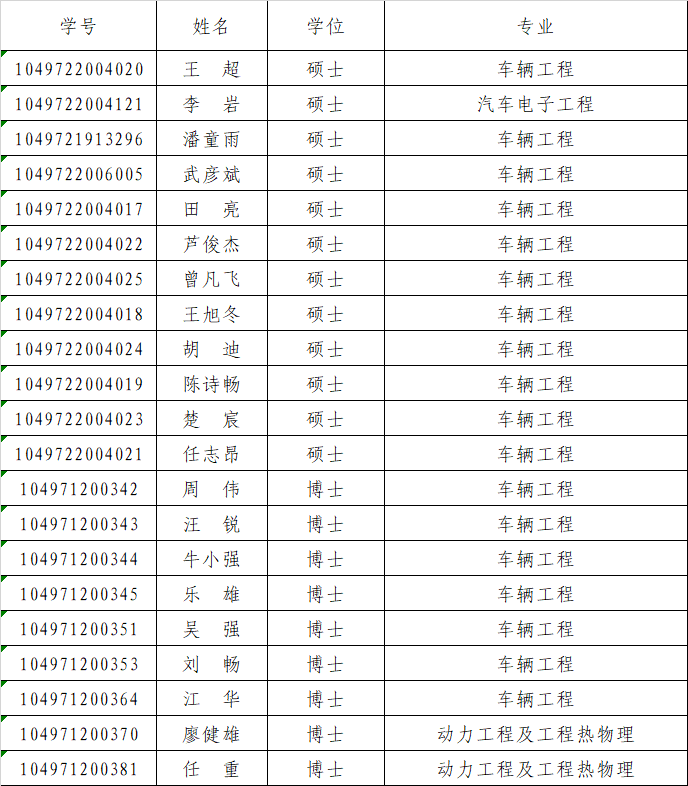 现将名单予以公示，公示时间从10月26日-10月28日，公示期为三天。如有异议，请于10月28日（周三）下午05：00之前以书面形式并签署实名向汽车工程学院学生工作办公室反映。联系电话：027-87859135                                                              汽车工程学院学生工作办公室                                                                          2020年10月26日4、汽车学院2020年硕士研究生国家奖学金评审结果公示根据《武汉理工大学研究生奖学金管理办法》（校研字〔2017〕42号）、《汽车工程学院研究生国家奖学金评审细则》文件精神，经学生本人申请，学院研究生奖学金评审委员会评定，现将2020年硕士研究生国家奖学金结果予以公示：　　吕远健，何志伟，黄文锦，郭风云，范新欣，高  成，　　侯莹莹，张纯松，董  帅，黄佳琦，刘  普　　现将名单予以公示，公示时间从10月26日-10月30日，公示期为5天。如有异议，请于10月30日（周五）下午05：00之前以书面形式并签署实名向汽车工程学院学生工作办公室反映。　　联系电话：027-87859135　　                                                              汽车工程学院学生工作办公室　　                                                                          2020年10月26日5、2019-2020学年博士国家奖学金评审结果公示根据研究生院《关于2020年研究生国家奖学金评审工作的通知》要求，经学生申报、学院审核、研究生院审核、学部评审，拟推荐徐志成同学为2019-2020学年博士国家奖学金候选人，现予以公示。    公示时间为10月27日-10月31日，公示期为5天。如有异议，请于10月31日下午05：00之前以书面形式并签署实名向汽车工程学院学生工作办公室反映。　　联系电话：027-87859135　　                                                     汽车工程学院2020年10月27日6、汽车工程学院社会奖学金评选结果公示按照武汉理工大学汽车工程学院“法士特齿轮奖学金”、“ SGMW奖学金”、“ TE奖学金”、“新丰泰奖学金”“威马奖学金”等评选细则，学生本人申请，企业协商，学院综合评选。拟推荐以下同学参评“法士特齿轮奖学金”：王晨霖、贺帅宇、陈荆宇、杜海峰、王震宇、石晨旭、张圣思、杨腾、张宇超、陈子轩、王修文、王昊、陈锴烺、孙文新、张凯博、高宁、范旭宁、丁守胜、石琪、李震洋、李朝乐、曹蕴帷、徐子帅、曹炜颖、王超杰、刘继、赵越、徐子谦、廖兵、陈晓瑞、李姝好、汪孟杰、喻博轩、李婷、单宝全、徐泽霖、林子卫、杨毅松、刘柏均、张震、张文斌、侯振民、易点、马留涛、贾贺凯、蔡展鹏、郭祖飞、张林枫、蒲诗映、袁文竣、张宇、戴露、魏炜冉、王世权、甘成、谢永嘉、焦钰军、王泽龙、谢涵、冯戈翎、陈子云、汪旭祥、代思琦、白鑫、韩承志、杜旺革、逄文韬、王文周、王晓磊、田健桥、石政锋、聂玉威、张长鸿、陈文、姬中泰、赵柯帆、庞家洪、叶明鑫、吕彦驰、彭煦东、姚茂嘉、谢健、祖涌竣、贺元、刘沉、吕越浩、张萌蕾、孙展鹏、宁少波、彭浩源、张诗雨、蒋嘉豪、赵奉元、王旭、王涵、齐飞、谭凯培、秦宇、周鹏飞、曾天成、王博、申龙飞、张旭宇 拟推荐以下同学参评“SGMW奖学金”：胡仁泽、郭星浩、霍嘉宸、金云涛、杨家琛、刘雨诺、赵乐龙、谷东运、靳子恒、樊名鑫、刘宏晟、于博拟推荐以下同学参评“TE奖学金”：郑英龙、林闽弘、陈诺、韩思博、冉神坤、刘雄、赵风安、周一凡、王楚、易宇轩、谢丽萍、赵丰拟推荐以下同学参评“新丰泰奖学金”：付豪、徐帆、王天赐、王于胜、王春辉、杨傲、任宏乾、段升利、章峰、秦豪君、张小伟、胡皓然、罗轶阳、邓世平、汤宇杰、徐子嫣、马群、谭晨曦、汪诗煜、齐树、王晟浩、戴如昕、鲁立为、黄欣程、黄蕾、严达、赵浩宇、罗玉豪、王浩然、邵翰林、王俊杰、渠超、赵岩、张家铭、邵建波、杨俊玮、方祥、付爽、翁灵隆、余智慧拟推荐以下同学参评“威马奖学金”：徐曼、王桢、牛书颉、雷海林、孙静雯现将名单予以公示，公示时间从10月29日-10月31日，公示期为三天。如有异议，请于10月31日（周六）下午17：30之前以书面形式并签署实名向汽车工程学院学生工作办公室反映。联系电话：027-87859135                             汽车工程学院学生工作办公室                                   2020年10月29日7、汽车工程学院“湖北省山东商会筑梦奖学金”评选结果公示按照武汉理工大学“湖北省山东商会筑梦奖学金”评选细则，经学生本人申请，企业协商，学院综合评选, 拟推荐段升利同学参评学校“湖北省山东商会筑梦奖学金”。　　现将名单予以公示，公示时间从10月31日-11月2日，公示期为三天。如有异议，请于11月2日（周一）下午17：30之前以书面形式并签署实名向汽车工程学院学生工作办公室反映。　　联系电话：027-87859135　　                          汽车工程学院学生工作办公室　　                                        2020年10月31日8、汽车工程学院“一汽解放领航奖学金”评选结果公示按照武汉理工大学汽车工程学院“一汽解放领航奖学金”评选细则，学生本人申请，企业协商，学院综合评选。拟推荐以下同学参评“一汽解放领航奖学金”：刘宇涵、徐文亮、朱效宏、王祎纯、陈子轩、田端阳、杜靖珩、屈斌、高志文、袁金呈现将名单予以公示，公示时间从11月10日-11月12日，公示期为三天。如有异议，请于11月12日（周四）下午17：30之前以书面形式并签署实名向汽车工程学院学生工作办公室反映。联系电话：027-87859135                             汽车工程学院学生工作办公室                                   2020年11月10日9、2019-2020学年康明斯林慰梓奖学金获奖学生名单公示学院各班级：根据《武汉理工大学普通全日制本科学生优秀学生奖励办法》（校学字〔2017〕9号）文件精神，2019-2020学年康明斯林慰梓奖学金评奖工作在学生综合测评的基础上，经学生本人申请，企业协商，学院大学生综合素质测评暨评先、奖（助）学金评定工作领导小组结合学生班级、年级评议，现将拟评2019-2020学年康明斯林慰梓奖学金获奖学生名单予以公示，公示期为3天，即从2021年2月26日至2月28日，如有异议，请2月28日下午17：00之前与学院学生工作办公室联系，联系电话：87859135。特此公示！　　              汽车工程学院学生工作办公室2021年2月26日2019-2020学年康明斯林慰梓奖学金获奖学生名单（9人）：孟子凡 白歌 陈静 张萌蕾 郑家昱 刘雅 田思思 张任旭 钟静10、汽车工程学院“许昌远东助学金”评选结果公示按照武汉理工大学汽车工程学院“许昌远东助学金”评选细则，学生本人申请，企业协商，学院综合评选。拟推荐以下同学参评“许昌远东助学金”：陈亚豪、黄宏锦、王燚、王佳杰、聂洋、郝志强、陈海欧、巴锴、邵松文、胡梦伟、周晓斌、林玉清、闫明歌、唐新港、王嘉豪、韩子迅、韩福祥、赵风云、蔡小君、严达、邓世平、杨海涛、单宝全、马留涛、庞家洪、张栋、奚福龙、冯令飞、王清云、侯振民、杜旭、叶昊、代朝镛、姜晓鹏、安恒、秦豪君、王桢、章峰、王春辉、郭祥哲、纪飞龙、王中美、郑杰汉、吕远健、颜雨虹、彭易朋、魏海元、李晖、尹泽泉、刘纹江现将名单予以公示，公示时间从3月19日-3月21日，公示期为三天。如有异议，请于3月21日（周日）下午17：30之前以书面形式并签署实名向汽车工程学院学生工作办公室反映。联系电话：027-87859135                             汽车工程学院学生工作办公室                                   2021年3月19日11、2019-2020学年“北汽”奖学金获奖学生名单公示学院各班级：根据《武汉理工大学普通全日制本科学生优秀学生奖励办法》（校学字〔2017〕9号）文件精神，2019-2020学年“北汽”奖学金评奖工作在学生综合测评的基础上，经学生本人申请，企业协商，学院大学生综合素质测评暨评先、奖（助）学金评定工作领导小组结合学生班级、年级评议，现将拟评2019-2020学年“北汽”奖学金获奖学生名单予以公示，公示期为3天，即从2021年4月7日至4月9日，如有异议，请4月9日下午17：00之前与学院学生工作办公室联系，联系电话：87859135。特此公示！　　              汽车工程学院学生工作办公室2021年4月7日2019-2020学年“北汽”奖学金获奖学生名单（25人）：乔天明 王晨霖 王桢 王震宇 苗家正 叶昊 杨鑫 段升利 张宇超 金文洋 李岩 易宇轩 吴佳杰 吴文林 冯晓志 虞敬 匡健杰 陈栋 张泽 张子威 王星星 周慧 黄涛 殴锦涛 程坤汽车工程学院学生工作办公室                                                         2020年10月20日